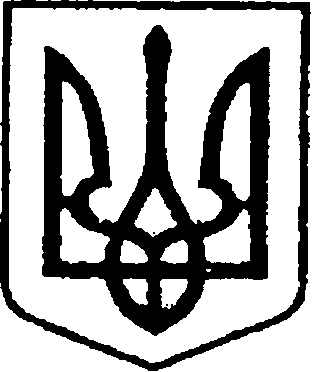 УКРАЇНАЧЕРНІГІВСЬКА ОБЛАСТЬН І Ж И Н С Ь К А    М І С Ь К А    Р А Д АВ И К О Н А В Ч И Й    К О М І Т Е ТР І Ш Е Н Н Явід 27 серпня 2020 року	           м. Ніжин	                                           №289   Про відзначення Почеснимиграмотами виконавчого комітетуНіжинської міської ради з нагоди ювілеївВідповідно до статей 40, 42, 59 Закону України «Про місцеве самоврядування в Україні», рішення Ніжинської міської ради Чернігівської області «Про внесення змін до рішення Ніжинської міської ради від 03 травня 2017 року №27-23/2017 «Про затвердження Положень про Почесну грамоту, Грамоту та Подяку виконавчого комітету Ніжинської міської ради»                               від 02.02.2018 р. №18-35/2018, Регламенту виконавчого комітету Ніжинської міської ради Чернігівської області VІІ скликання, затвердженого рішенням виконавчого комітету Ніжинської міської ради Чернігівської області                                VІІ скликання від 11.08.2016 р. №220 (із змінами), розглянувши клопотання начальника відділу з питань організації діяльності міської ради                                             та її виконавчого комітету апарату виконавчого комітету Ніжинської міської ради Долі О. В. та начальника управління культури і туризму Ніжинської міської ради Бассак Т. Ф., виконавчий комітет Ніжинської міської ради вирішив:   1.Нагородити Почесною грамотою виконавчого комітету Ніжинської міської ради:1.1.Шкуліпу Анатолія Григоровича, письменника, журналіста, члена Національної спілки письменників України, за багаторічну сумлінну працю, вагомий особистий внесок у популяризацію літературної Чернігівщини                             та з нагоди 70-річчя від дня народження;1.2.Кормана Владислава Адольфовича, начальника комунального підприємства «Виробниче управління комунального господарства» Ніжинської міської ради Чернігівської області, за сумлінну працю, високий професіоналізм, вагомий внесок у забезпечення розвитку житлово-комунального господарства та з нагоди 60-річчя від дня народження;1.3.Руденко Лілію Михайлівну, завідувачку відділом «Поштова станція» Ніжинського краєзнавчого музею імені Івана Спаського Ніжинської міської ради Чернігівської області, за вагомий особистий внесок у розвиток музейної справи, багаторічну сумлінну працю, високу професійну майстерність                              та з нагоди 65-річчя від дня народження.2.Відділу юридично-кадрового забезпечення апарату виконавчого комітету Ніжинської міської ради (Лега В. О.) забезпечити оприлюднення цього рішення на офіційному сайті Ніжинської міської ради.3.Відділу бухгалтерського обліку апарату виконавчого комітету Ніжинської міської ради (Єфіменко Н. Є.) забезпечити виконання цього рішення у частині придбання бланків почесних грамот та рамок.4.Фінансовому управлінню Ніжинської міської ради виділити виконавчому комітету Ніжинської міської ради кошти у сумі 745,35 грн.                         на покриття витрат на грошову винагороду за рахунок коштів міської цільової програми заходів з відзначення державних та професійних свят, ювілейних                  та святкових дат, відзначення осіб, які зробили вагомий внесок у розвиток Ніжинської міської ОТГ, здійснення представницьких та інших заходів                           на 2020 рік (КТКВ (0210180), КЕКВ (2730).5.Контроль за виконанням цього рішення покласти на керуючого справами виконавчого комітету Ніжинської міської ради Колесника С. О.Міський голова									 А. В. Лінник